Załącznik nr 1do ogłoszenia o sprzedaży składników majątkuWYKAZ SKŁADNIKÓW MAJĄTKU PRZEZNACZONYCH DO SPRZEDAŻY1. Kombajn Bizon rok produkcji 1972, brak akumulatorów, używany był w celu nauki jazdy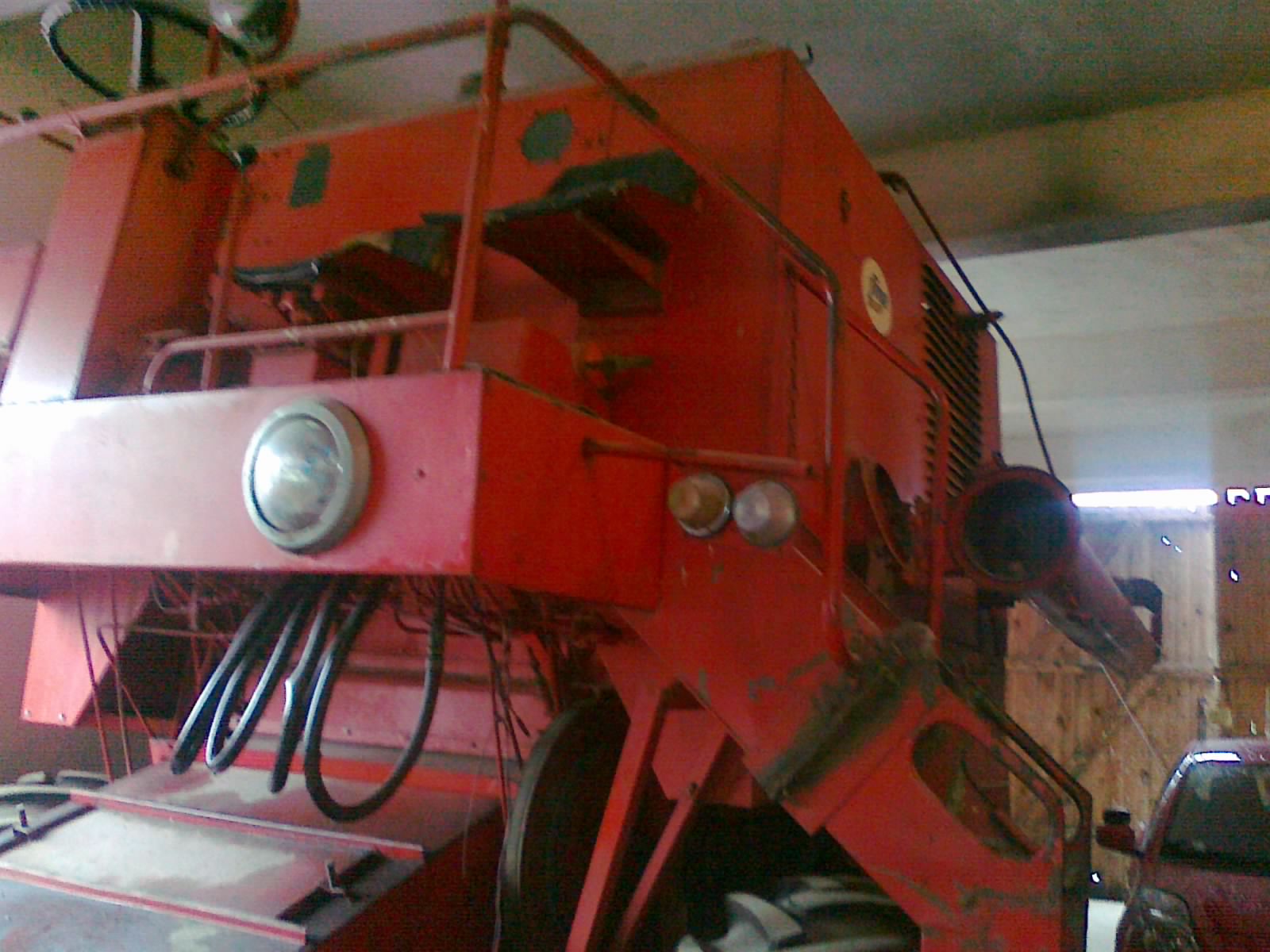 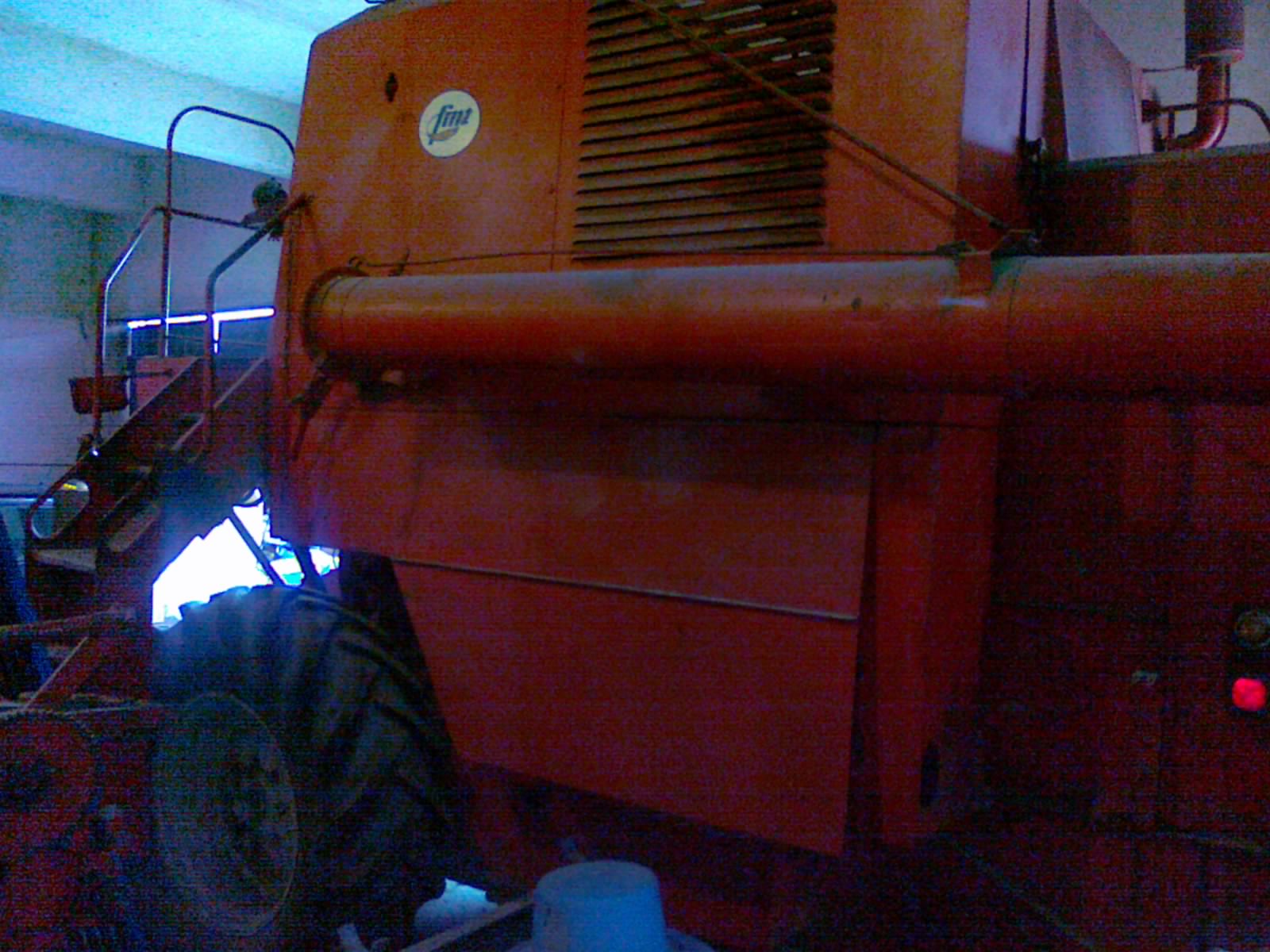 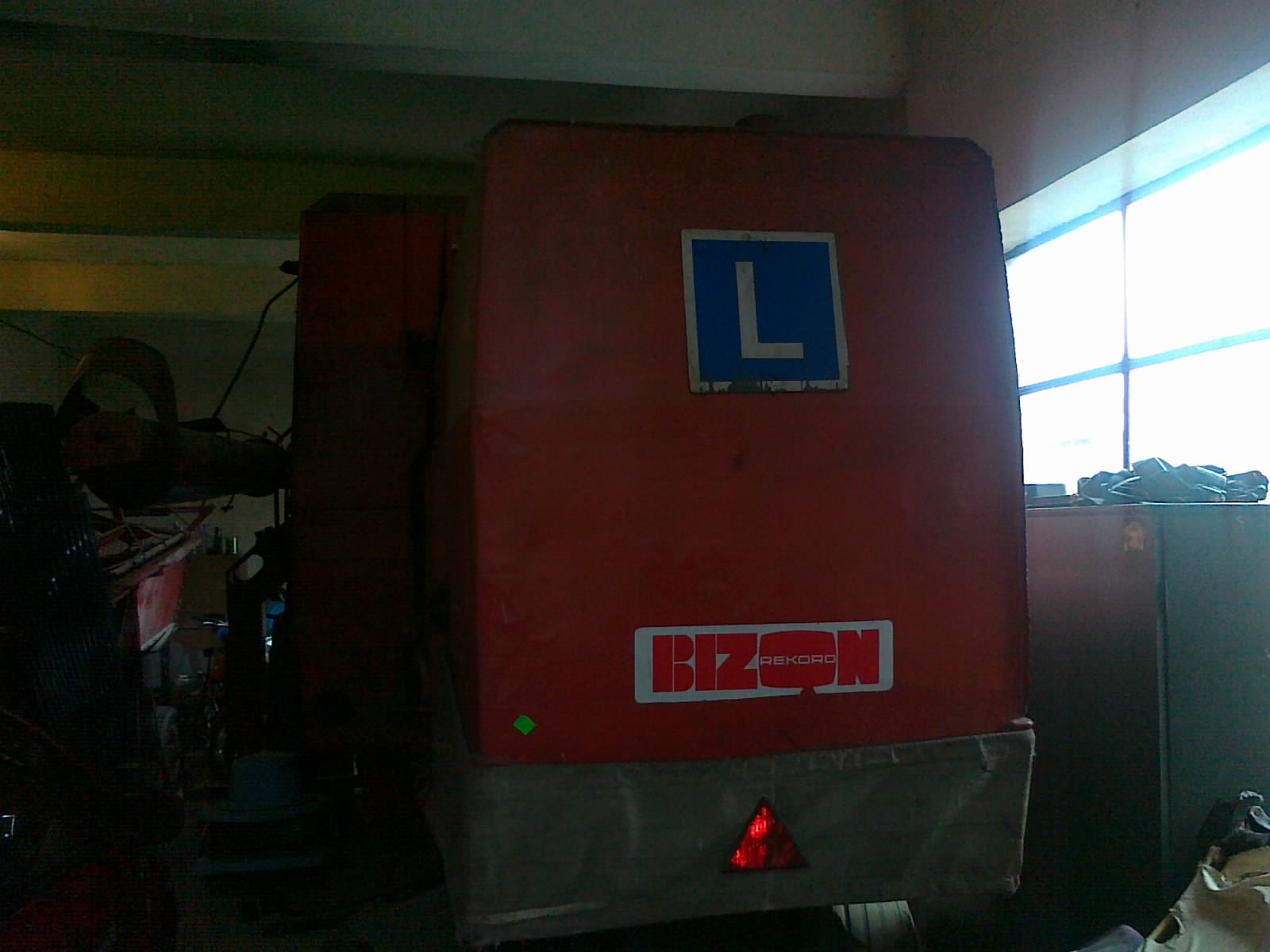 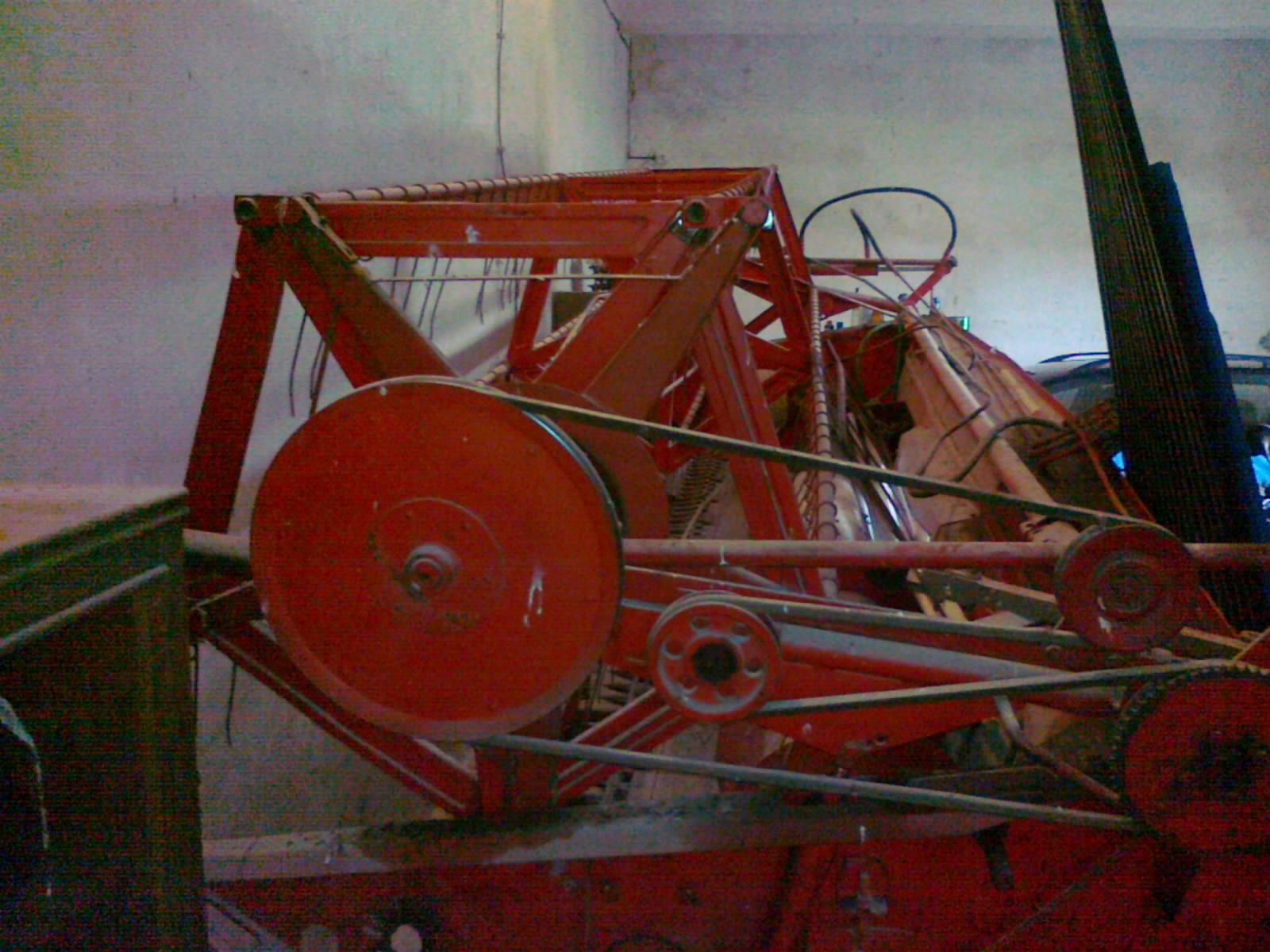 2. Motocykl JAWA CZ 175, rok prod. 1988, opony do wymiany3. Motocykl MZ ETZ 250, rok produkcji1986, opony do wymiany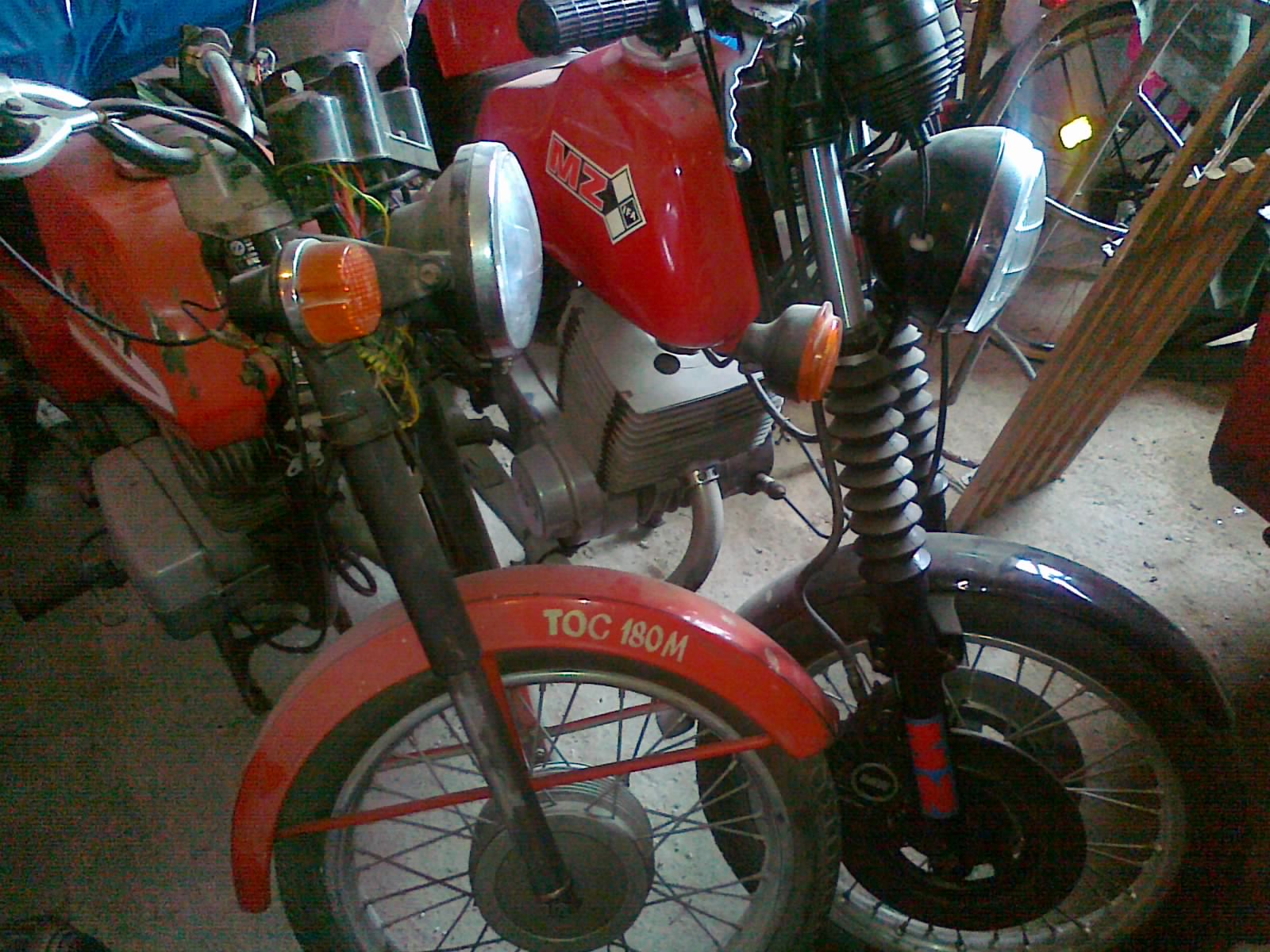 4. Walcarka (nr inwentarzowy III-4/36/1)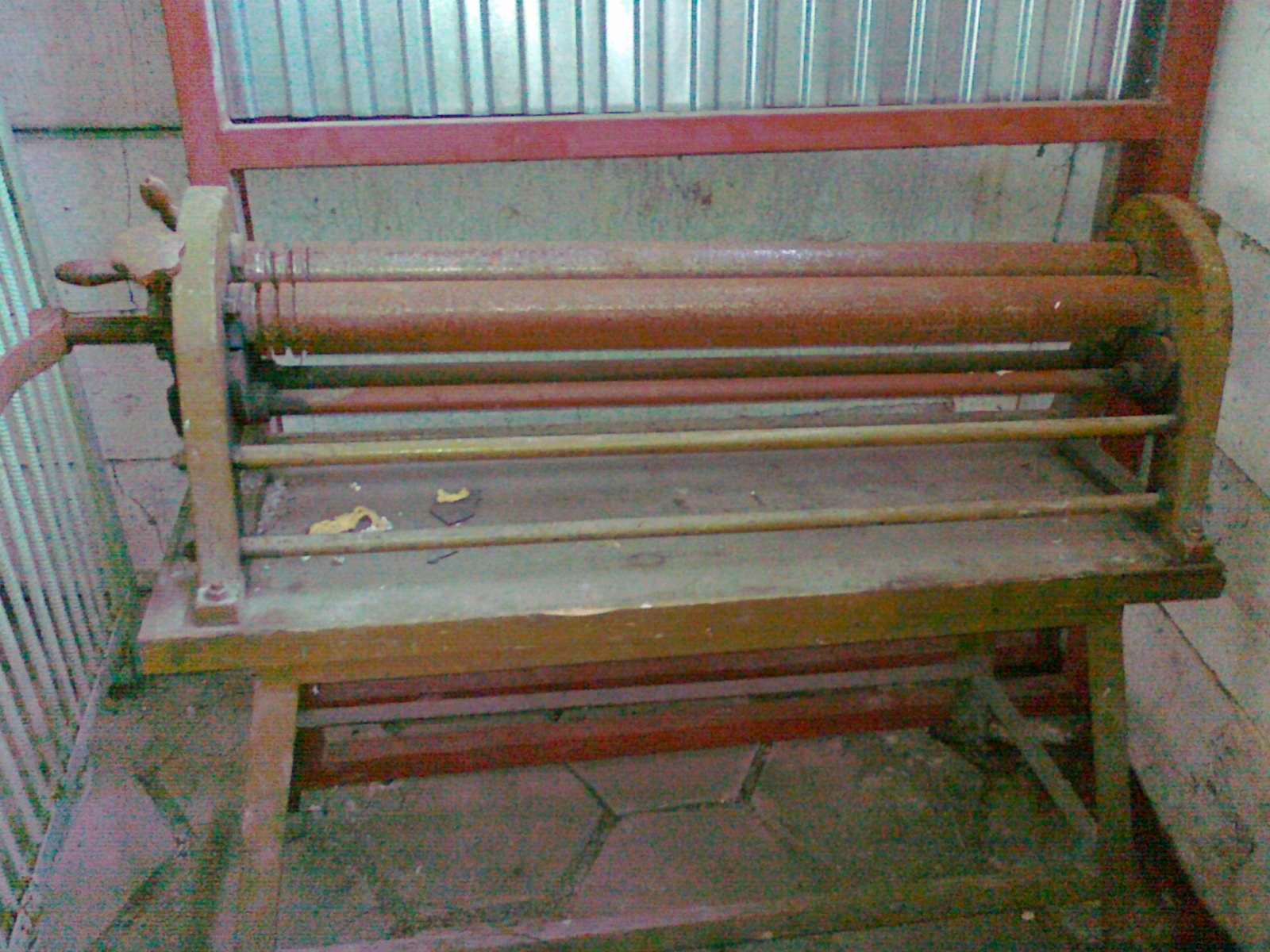 5. Samochód  FS LUBLIN ŻUK    A-11B, rok produkcji 1986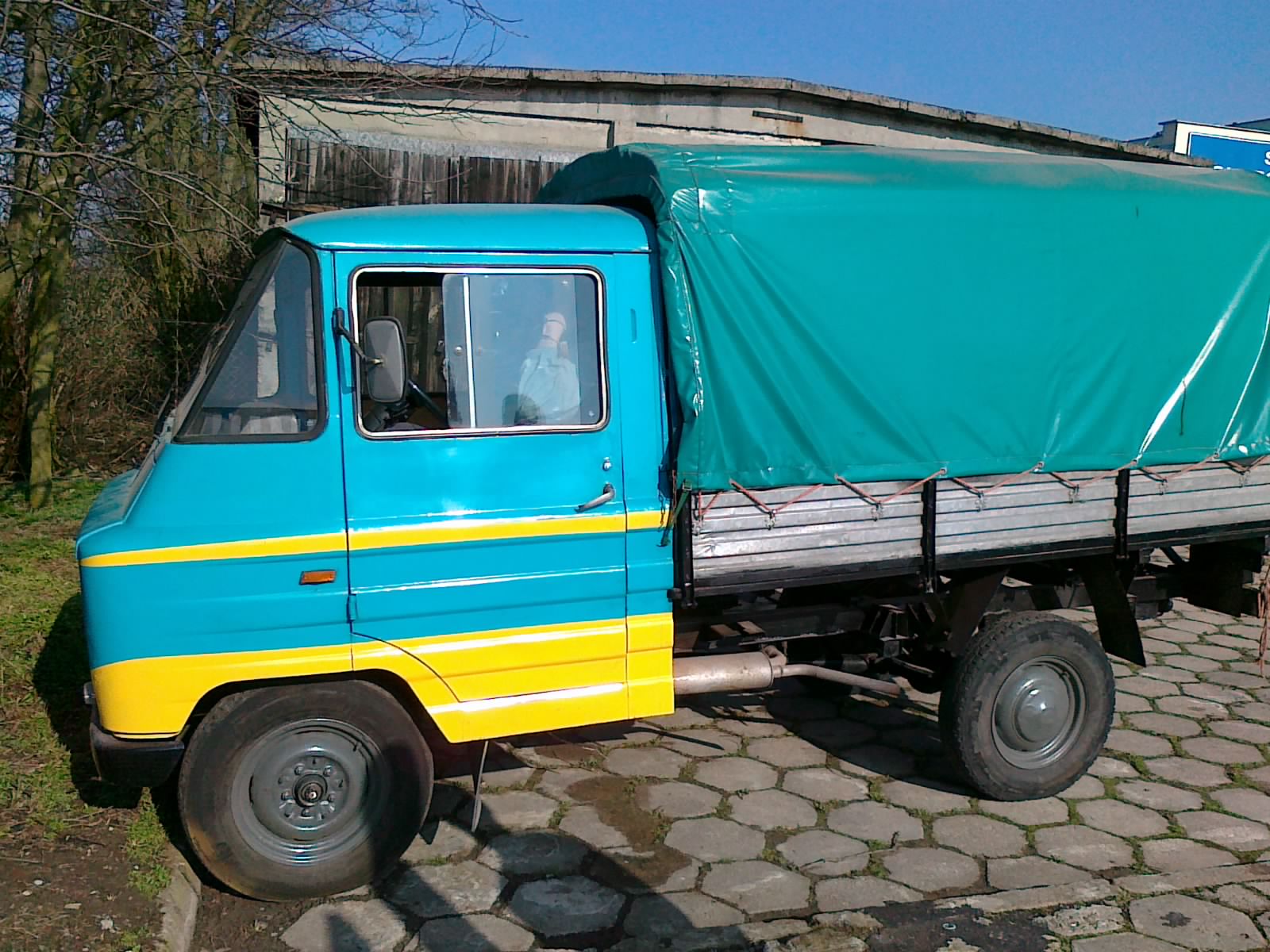 6. Samochód Fiat UNO, rok produkcji 1998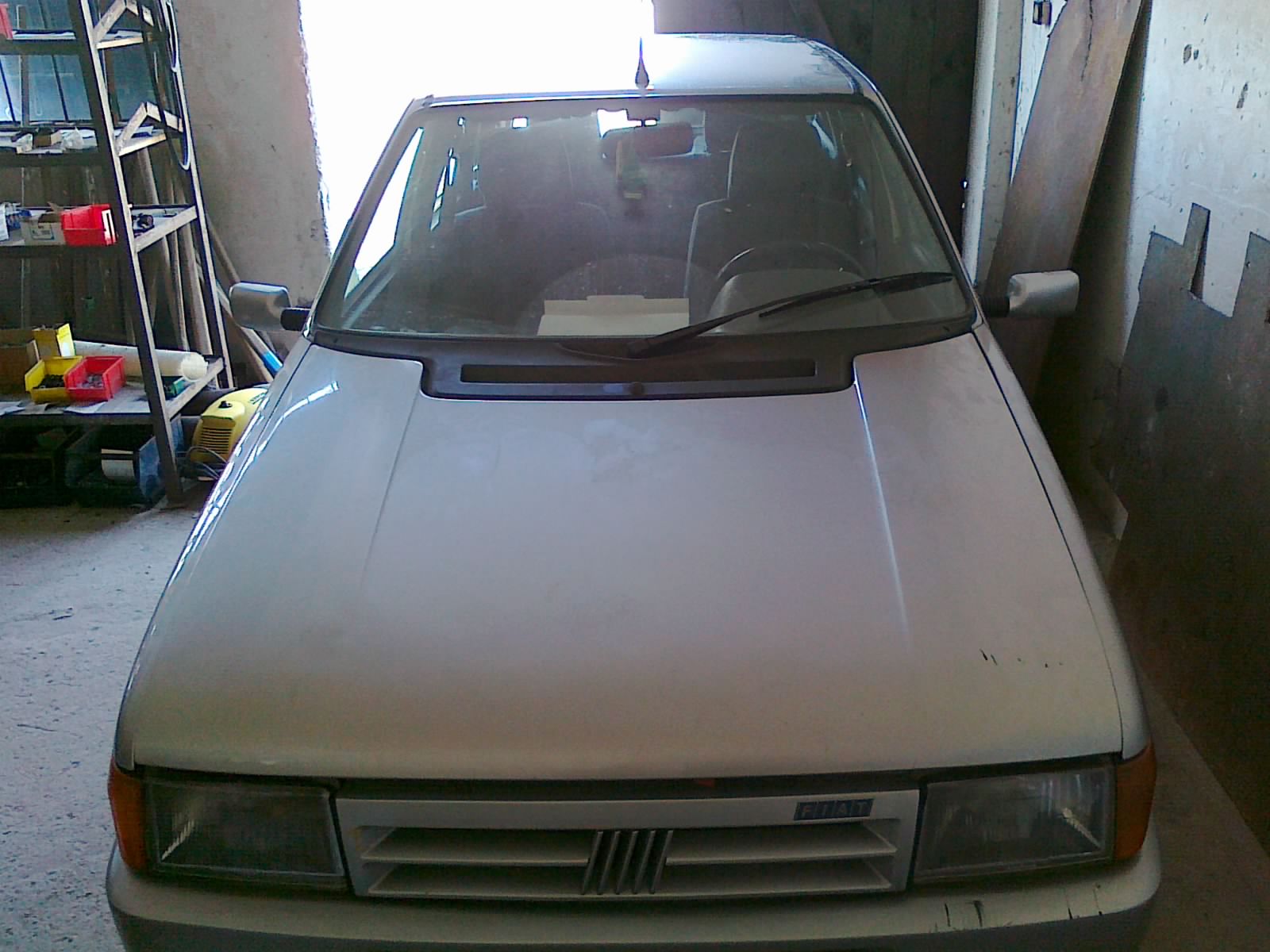 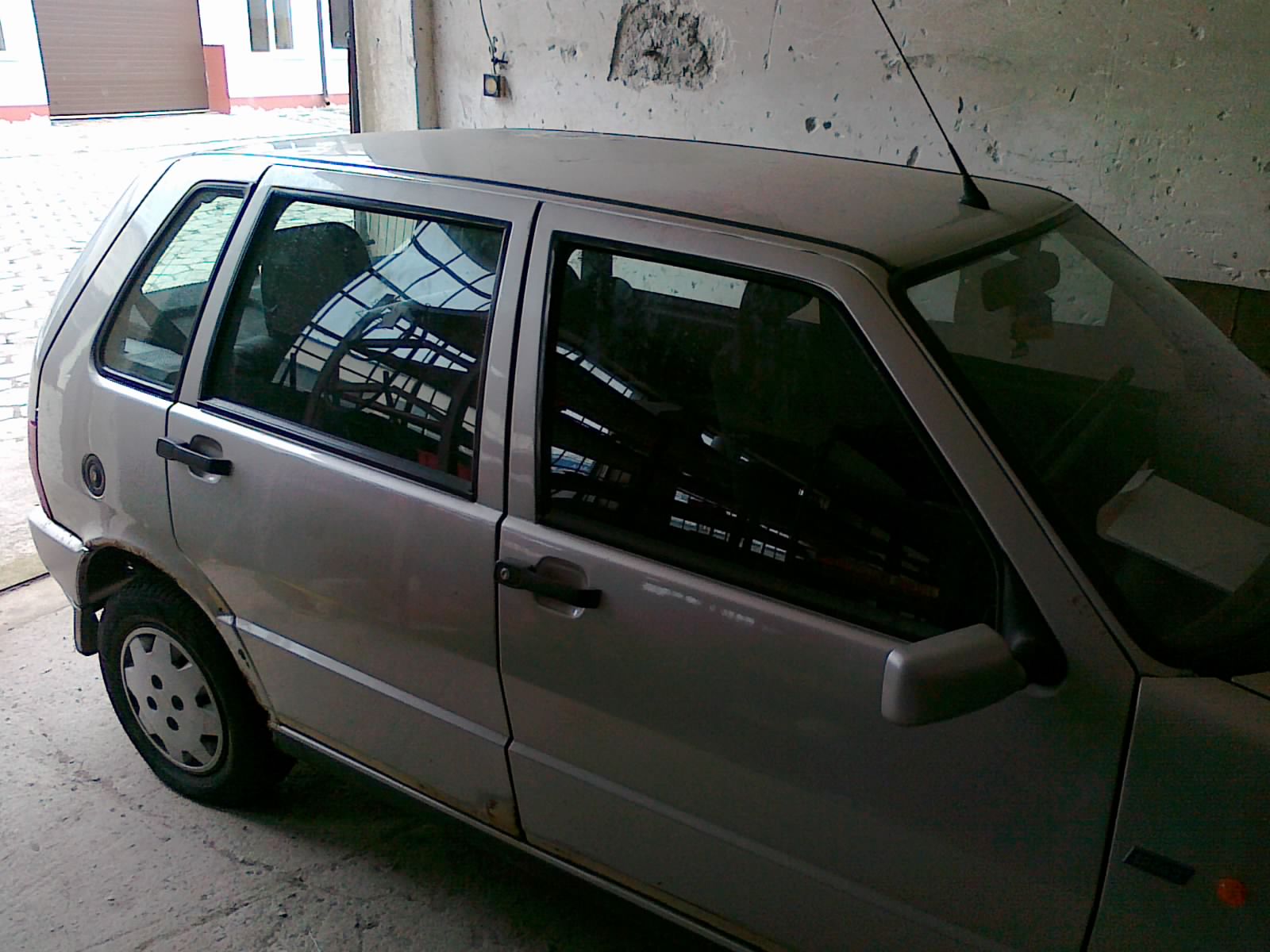 7. Walcarka frezowa (nr inwentarzowy III-4-2/27/1)